PLAN LECTOR ANUAL PARA LENGUAJE 2024Estimados padres y apoderados:Para el año 2024, nuestro colegio Santo Tomás comenzará a implementar un cambio en la forma de abordar la lectura complementaria en el área de lenguaje. El objetivo es desarrollar el gusto por la lectura, considerando que esta es una habilidad trascendental en el proceso de aprendizaje de sus hijos e hijas en esta etapa del desarrollo. Por ello durante este año será obligatorio leer 6 libros, de los cuales 4 están dados en la lista adjunta y los otros 2 los pueden elegir en conjunto como familia de la lista de libros que se sugiere según edad y curso. CURSO: 5° Básico	Títulos sugeridos: Esta lista no es obligatoria, es una sugerencia de libros a considerar para realizar la lectura cuando corresponda un libro a elección.TítuloAutorEditorialReseñaMes de lectura deltítuloImagen de referencia¿Qué Esconde Demetrio Latov?Durini, AngelesSMDemetrio Latov es un chico vampiro que es llevado de vacaciones a Sierra Alta. Durante su estadía en Sierra Alta, conoce a Dolores, la hija del almacenero, con quien entabla una cercana amistad.En una de sus idas a la biblioteca, Demetrio ve por primera vez a aquella mujer de ojos saltones y nariz puntuda que marcará elconflicto central de la novelaAbril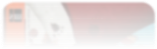 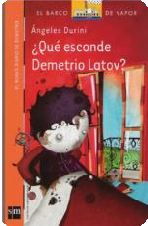 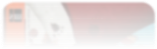 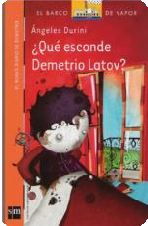 Herede un FantasmaEscudero, LauraSMAna recibe una carta de su tía Dorotea, ¡que ha muerto hace diez años!: la tía le deja como herencia una casa, pero con unas extrañas condiciones... cuando Ana se mude encontrará allá, además de un sapo y un loro, un misteriososecreto familiar.     Mayo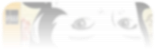 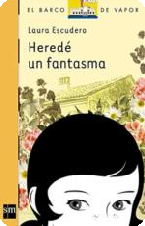 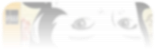 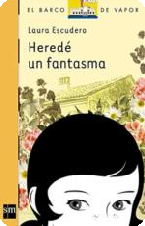 Libre elección JunioLibre elección JunioLibre elección JunioLibre elección JunioLibre elección JunioLibre elección JunioAmi, el niño de las estrellasEnrique BarriosSirioPedro es un niño de diez años, que pasa sus vacaciones con su abuela. Un día, mientras pasea por la playa, conoce a un extraterrestre llamado Ami.Septiembre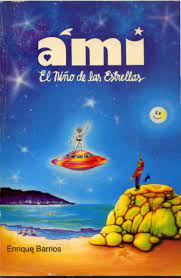 Libro a elección OctubreLibro a elección OctubreLibro a elección OctubreLibro a elección OctubreLibro a elección OctubreLibro a elección OctubreLa guerra del bosqueFelipe Jordán JiménezSMRigo ama la naturaleza. Sin embargo, el terrateniente de su pueblo quiere explotar un bosque nativo. Su familia y amigos lo ayudarán en su lucha, pero los animales también tienen algo que decir.Noviembre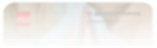 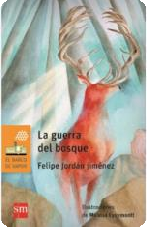 TítuloAutorLa pasa encantadaJacqueline BalcellsNiño TerremotoAndrés KalawskiAsesinato en el Canadian ExpressEric WilsonAmi regresaEnrique BarriosLa porotaHernán del SolarLos amiguetes del pequeño NicolásRene Goscinny-SempéLas Vacaciones del pequeño NicolásRene Goscinny-SempéNo somos irrompiblesElsa BornemannUn secreto en mi colegioAngélica Dossetti